باسمه تعالی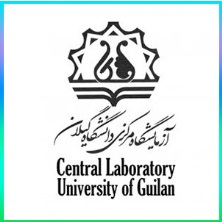 برنامه توجیهی آزمایشگاه تخصصی-تحقیقاتی  ............... آزمایشگاه تحقیقاتی، جامعه محور / همکار آزمایشگاه مرکزی دانشگاه گیلانبر اساس طرح کسب و کار Business Plan الف- چشم انداز مقدماتی.....................ب- تحلیل بازار و دستگاههای هدف.................................ج- برنامه بازاريابي..............................................گواهی نامه های قابل اخذ توسط آزمایشگاه گردش مالی خدمات سالیانه آزمایشگاهی در استان گیلان (بطور متوسط در 5 سال اخیر)د- وضعیت در مقابل رقبا........ه- دستگاههای موجود...................و- طرح مالیروش تامين منابع مالي و تجهیزز- هزینه هاالف- هزینه های ثابت : ب- هزینه های متغیر شامل هزینه های خرید مواد شیمیایی اولیه مورد نیاز و هزینه سرویس و استهلاک دستگاهها  نیروی انسانیدرآمد قابل پیش بینی .......................نتیجه گیری بر اساس سند راهبردی دانشگاهعنوانمدت زمان اخذعنوانحجم تخمینی گردش مالی (میلیارد ریال)ردیفنام دستگاهبرندقیمت (میلیون ریال)کاربرد12345678910111213141516171819202122232425262728293031ردیفسمتتعدادتحصیلاتتخصص/مهارتدستمزد سالیانه 12345بر حسب کار انجام شده پرداخت می شود.جمع دستمزدجمع دستمزدجمع دستمزدجمع دستمزدجمع دستمزدجزو هزینه های متغیر محسوب شود(معادل با 50 درصد هزینه خدمات)توضیحدرآمد پیش بینی شده سالیانه (ریال)درآمد پیش بینی شده سالیانه (ریال)درآمد پیش بینی شده سالیانه (ریال)درآمد پیش بینی شده سالیانه (ریال)درآمد پیش بینی شده سالیانه (ریال)توضیح14021403140414051406درآمد خدمات بیروندرآمد های خدمات داخلی (پروژه های پژوهشی اساتید و دانشجویان تحصیلات تکمیلی)